ҠАРАР                                                     № 17Р                              РАСПОРЯЖЕНИЕ     02.06.2020  йыл                                                                        02.06.2020  год О назначении ответственного лица по защите прав потребителей в сельском поселении Балышлинский сельсовет и по размещению сведений о деятельности сельского поселения по защите прав потребителей С целью увеличения эффективности региональной системы защиты прав потребителейНазначит специалиста Хисамутдинову А.Н., ответственным лицом по защите прав потребителей в сельском поселении Балышлинский сельсовет и по размещению сведений на официальном сайте сельского поселения в сети Интернет о деятельности администрации сельского поселения по защите прав потребителейКонтроль за выполнением распоряжения оставляю за собой.  Глава сельского поселения  Балышлинский сельсовет  муниципального района   Благоварский район  Республики Башкортостан:			    Р.Т.ГабидуллинС распоряжением ознакомлена:                А.Н.ХисамутдиноваБашкортостан РеспубликаһыБлаговар районы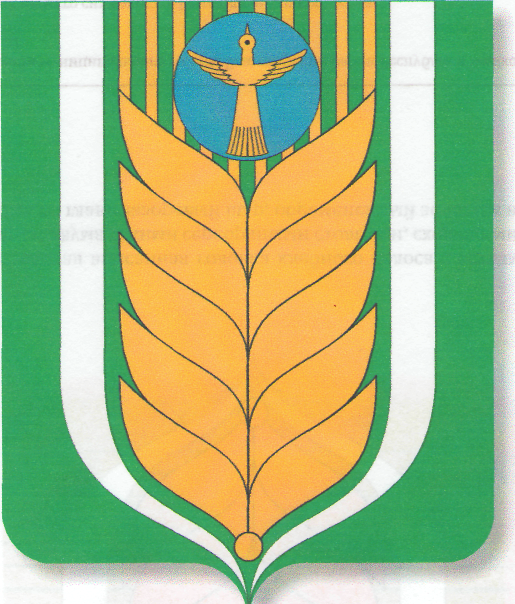 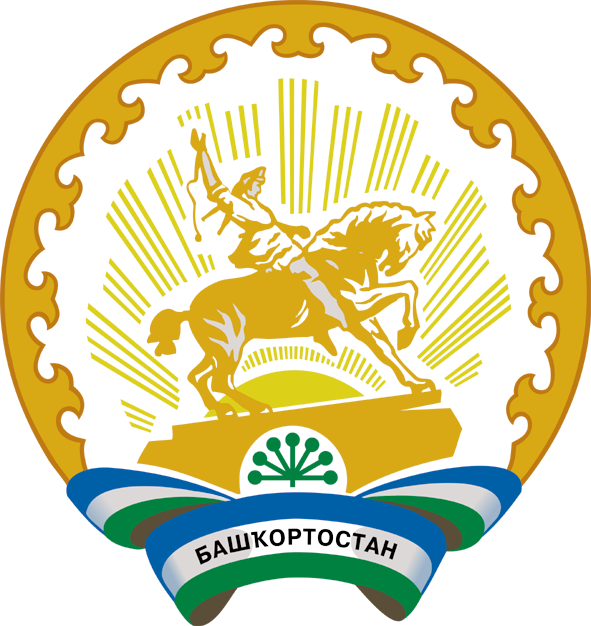 муниципаль районыныңБолошло ауыл советыауыл биләмәһехакимиәтеА.Галиев  урамы  2 й. , Һарайлы ауылы,Благовар  районы, Башкортостан Республикаһы, 452732,Тел./факс  (347 47) 27-2-41E-mail: balishlisp_blag@mail.ruhttp://balyshli.spblag.ruАдминистрациясельского поселенияБалышлинский сельсовет        муниципального района        Благоварский районРеспублики Башкортостанул. А.Галиева  д. 2, д. Сарайлы, Благоварский район, Республика Башкортостан, 452732Тел./ Факс: 8(347 47)27-2-41E-mail: balishlisp_blag@mail.ruhttp://balyshli.spblag.ru